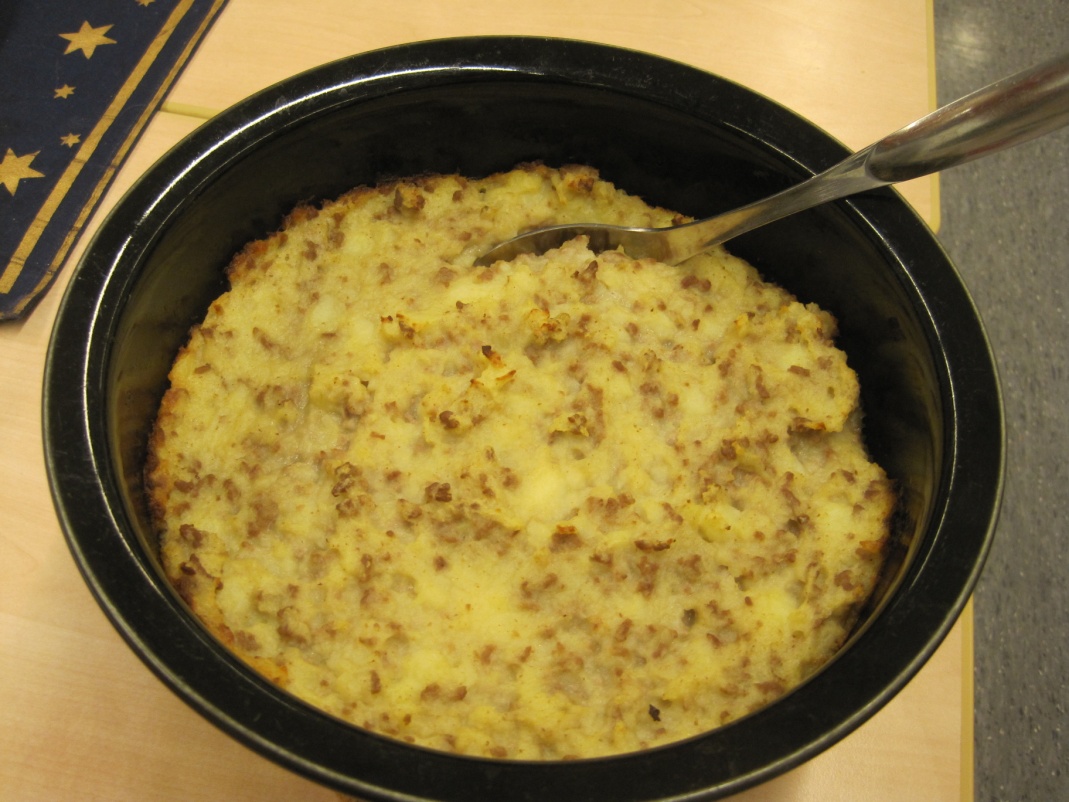 MASHED  POTATOES  WITH  MINCED  MEAT CASSEROLE(Lihaperunasoselaatikko)1 liter  	leftover mashed potatoes400 gram 	minced beefMix leftover mashed potatoes and fried minced beef.Grease a baking dish with butter and pour the mixture into a baking dish.Bake in the oven at 200 degrees at the lowest level about 30 minutes.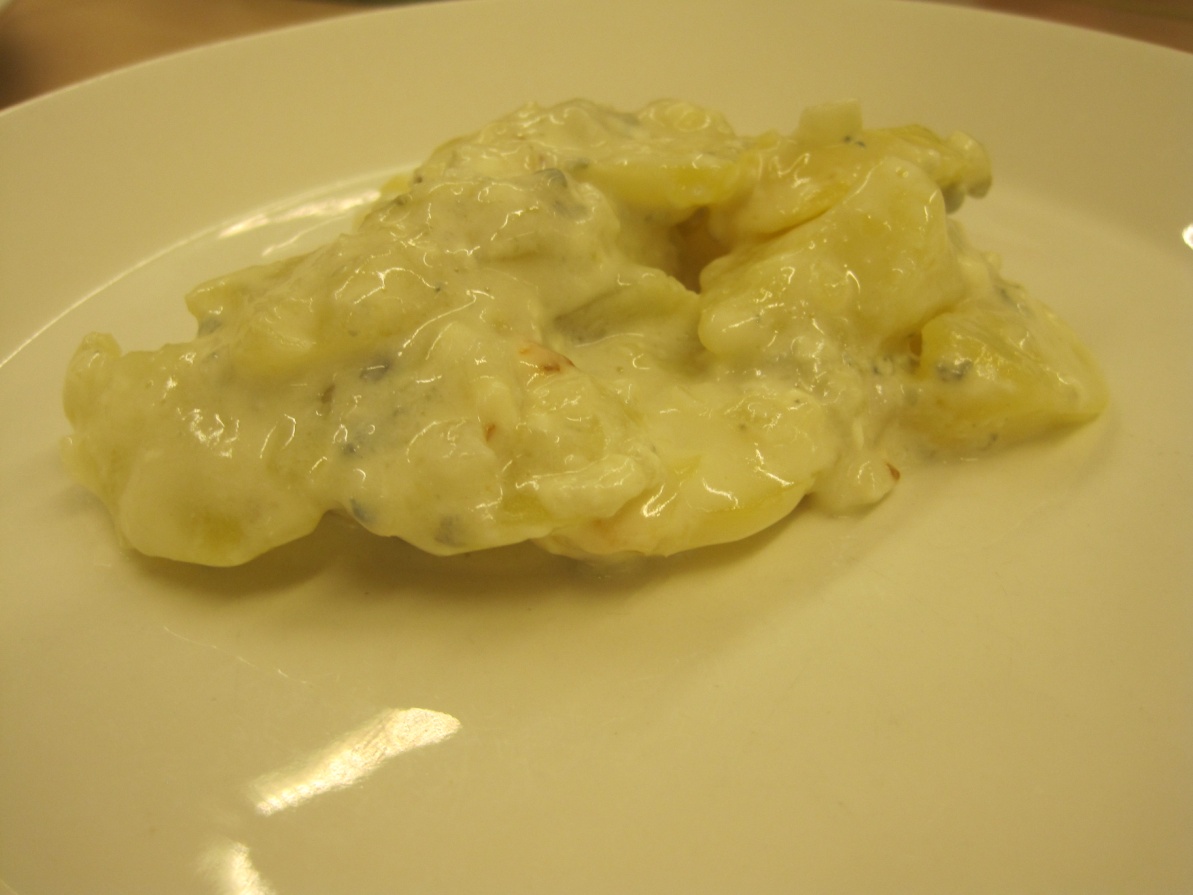 BLUE CHEESE POTATO CASSEROLE(Homejuustoperunavuoka)10 		big potatoes1 		onion5 		cloves of garlic2-4 deciliter 	creama pinch of 		salt50 gram 		blue cheeseSlice potatoes and spread them in layers to a pan with chopped onion. Put blue cheese, salt and garlic between layers and pour cream on it. Bake casserole in the oven at 200 degrees about 30 minutes.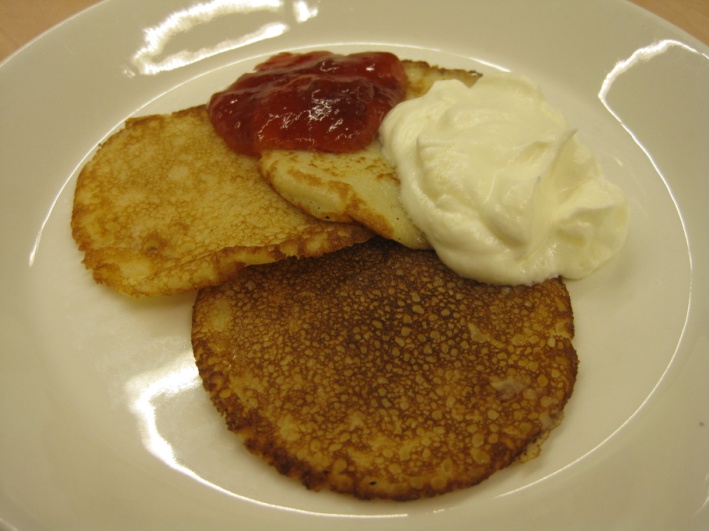 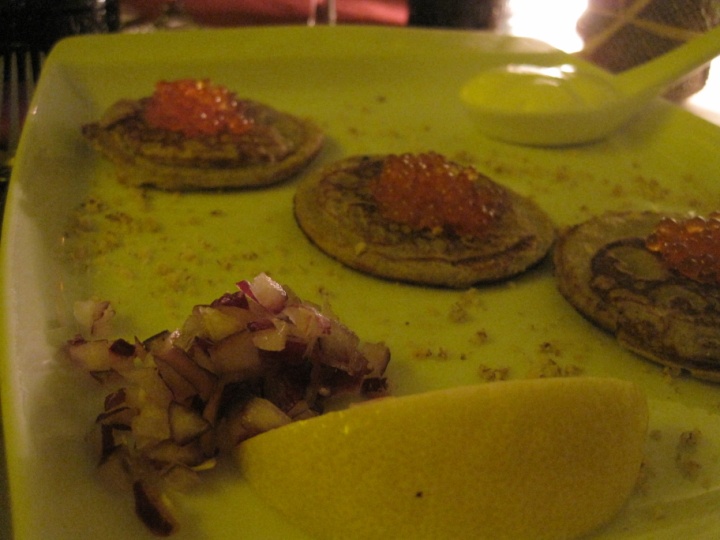 PANCAKES(Letut)4 		eggs1 liter 		milk5 desiliter 		flour1 teaspoon 	salt1 teaspoon 	sugarlittle glob		cooking oilFor baking:Butter or MargarineFor serving:Whipped cream and jam or caviar and chopped onionBroke the eggs in the bowl. Whip the eggs so that their structure will be broken. Add the milk.Add to dry ingredients and the little glob of cooking oil. Let the pancake batter to swell about 30 minutes.Fry large or small pancakes in a frying pan or griddle pan on the both sides. Add little bit of  butter or margarine each time you start to fry new pancakes so they don’t stick to the pan.Serve with whipped cream and jam or with caviar and chopped onion.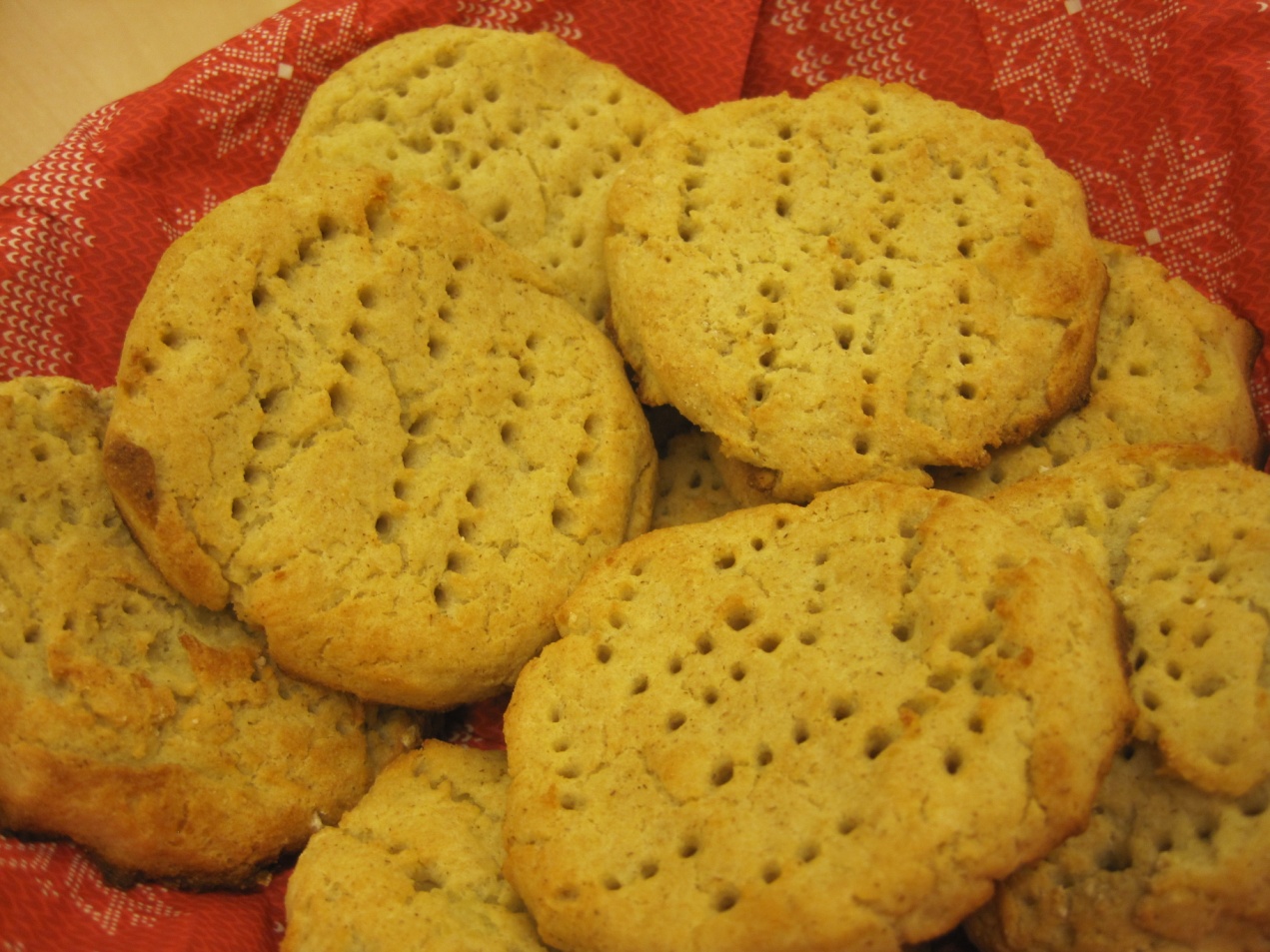 POTATO FLATBREAD(Perunarieska)3 deciliter 		potato flakes or 1½ dl mashed potato flour mix4 deciliter 		water50 gram 		margarine or butter (melted)½-1 teaspoon 	salt1 deciliter		barley flour2 deciliter		wheat flourHeat the oven to 225 C. Mix the potato flakes with warm water. Add the melted butter, salt and flours. Knead the dough into a bar shape and slice into 7-8 pieces. Tap the pieces into ½ cm thick flat breads and put them to the baking tray. Tick the bread few times with a fork before baking. Bake in the oven for about 15 minutes. The flatbreads tastes the best when they are still warm.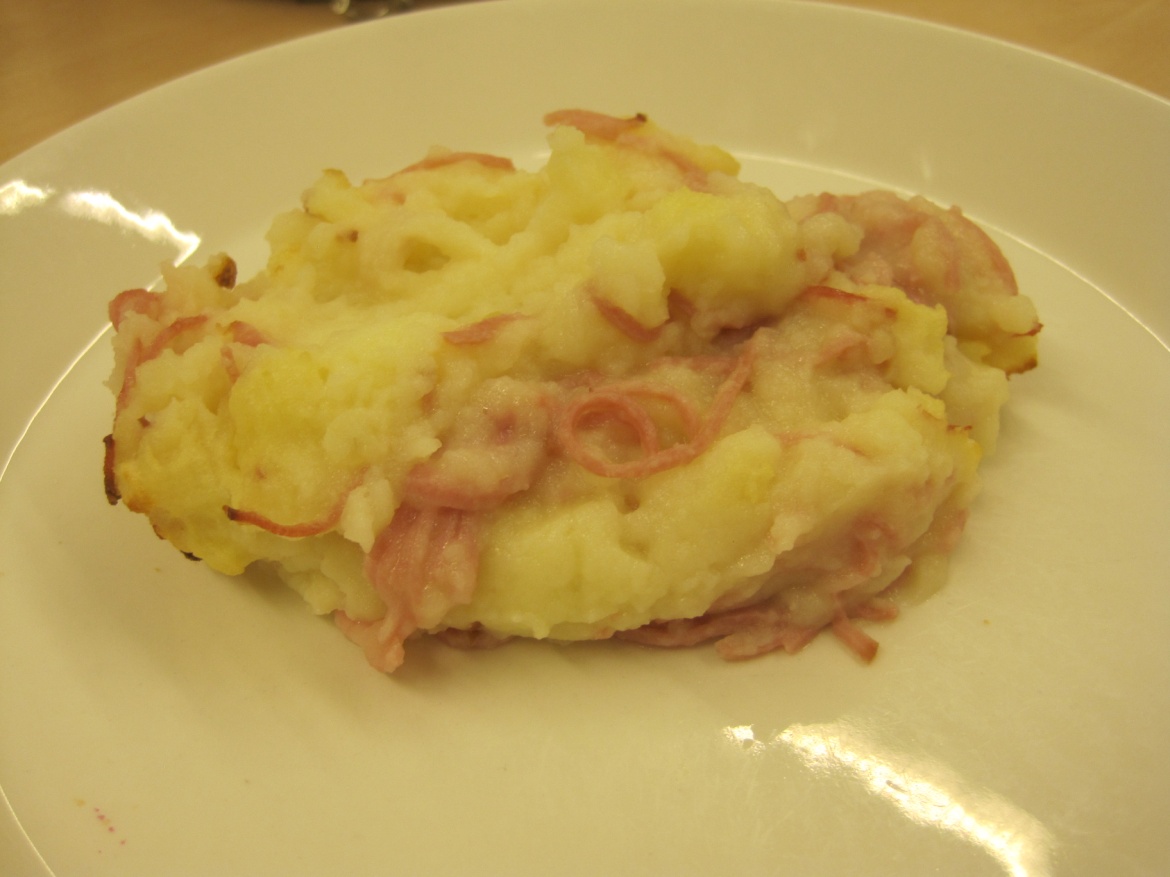 HAM AND POTATO CASSEROLE(Kinkkuperunasoselaatikko)8 		potatoes150 gram 		ham slices1 		onion25 gram 		cooking oil½ teaspoon 	salt0,25 teaspoon 	black pepper½ teaspoon   	mixed pepper spice1½ - 2 deciliter 	milk1 		eggWash, peel and chop the potatoes. Boil the potatoes in lightly salted water until they are soft.Peel and chop the onion. Fry the onion in cooking oil in a frying pan.Mash the cooked potatoes and add the milk to the extent that the mashed potatoes will be loose enough.Add salt, onion, ham slices and spices. Add whipped egg mixture and mix carefully until smooth. Pour into a buttered casserole dish.Fry at 200 degrees for about 30 minutes.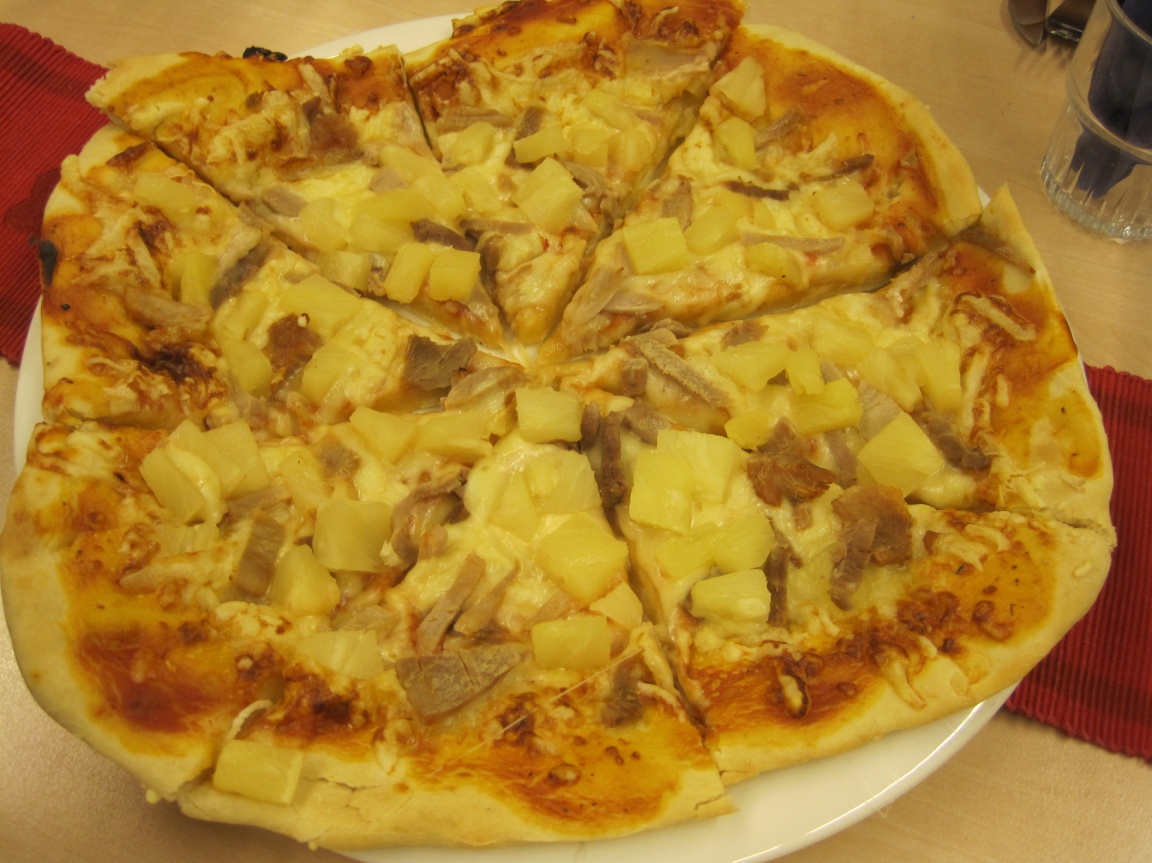 PIZZAPizza base:1½ deciliter	water15-20 gram		fresh yeastabout 3 deciliter 	wheat flour2 tablespoon 	cooking oilWarm the water to hand warm (+37 degrees). Crumble the yeast into the water and stir until it’s smooth.Add other ingredients and knead the dough by hand.Roll out the dough on a baking tray and leave it to rise under a cloth for about 10-15 minutes.Place the oven heat up to 250 degrees and cook the tomato sauce and stuffing.Tomato sauce:1 little can		tomato paste1 teaspoon		bazil or pizza spiceStir and add onto the pizza base.Stuffing:300 gram		leftover ham200 gram		pineapple pieces2 decilitre		grated cheeseAdd fillings on top of the pizza base.Bake the pizza in the median plane of the oven for 15 minutes.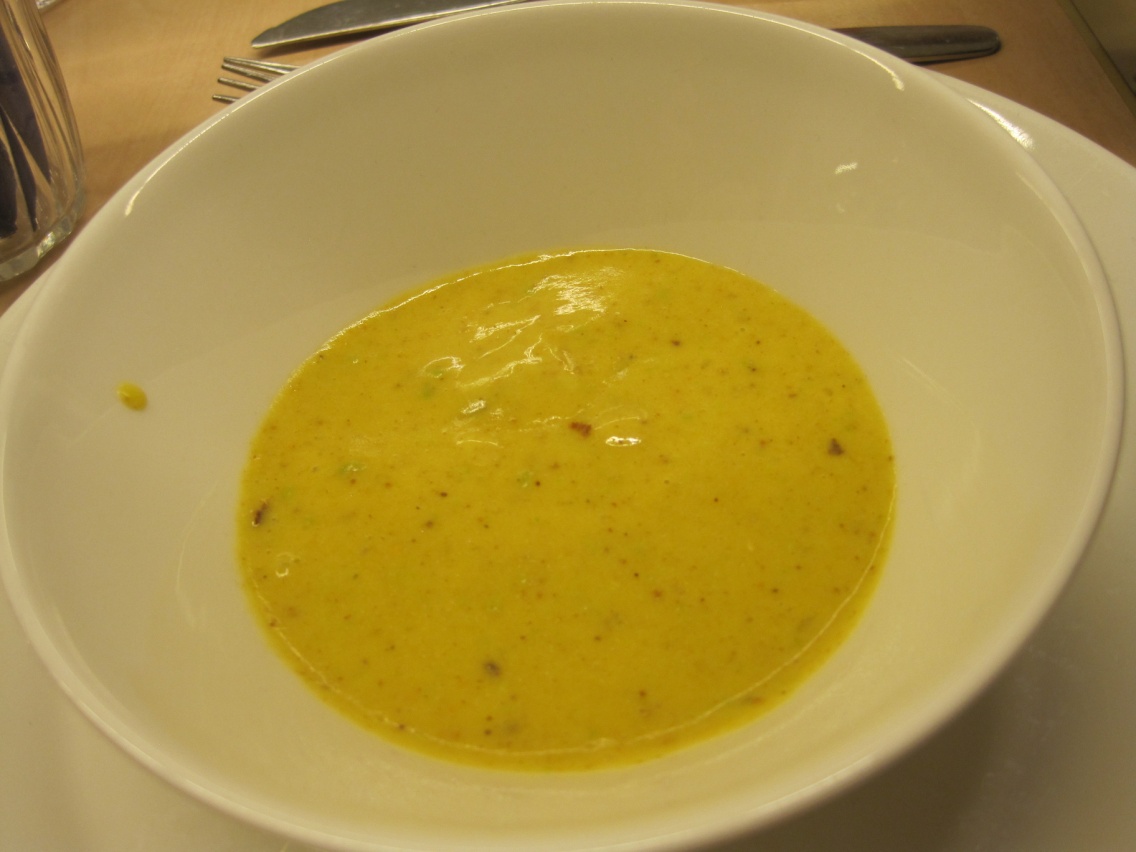 VEGETABLE SOUP(Kasvissosekeitto)2 		carrots (about 160 gram)	500 gram		leftover mashed potatoesabout 8 deciliter 	water1-2		vegetable stock cubes2½ deciliter		sour creamtouch		black pepper1 teaspoon		seeds of coriander of touch of nutmegFor serving1-2 tablespoon chopped parsleythe cottage cheeseryebread	Lomakkeen yläreunaLomakkeen alareunaWash and grate the carrots.Boil the grated potato and onion mix in vegetable broth until it’s done, about 10 minutes.Add the cream, black pepper and the chopped coriander seeds. Bring to a boil.Puree with a hand blender and check the salt.Chop the parsley and mix it to the cottage cheese. Add on the soup portions.Serve with rye bread.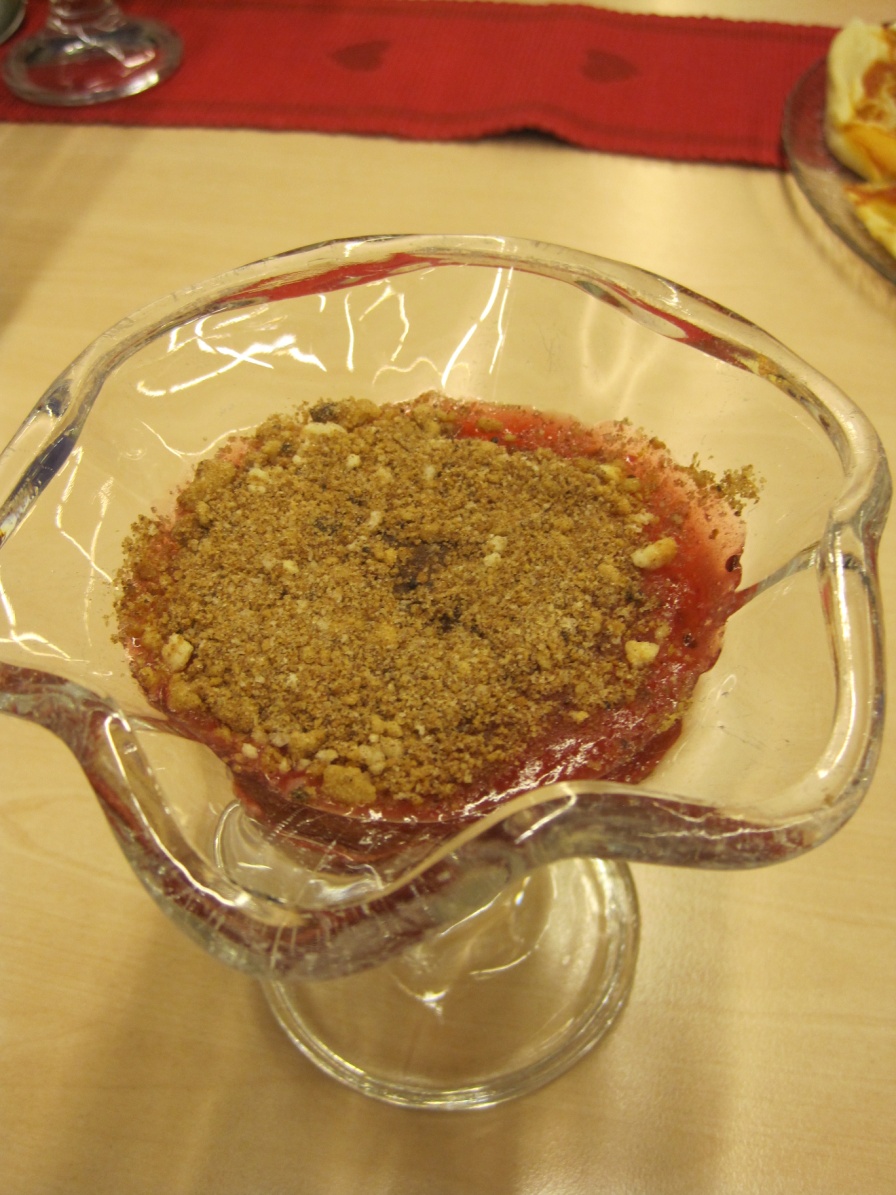 GOOSEBERRY FRUIT SOUP (6 portions)(Tallimestarin kiisseli)10 desiliter		water5 desiliter		gooseberry2 deciliter		sugar4 tablespoon	potato flour½ deciliter 		water1 teaspoon		vanilla sugarOn top:3 slices		dry/old ryebread in grated form3 tablespoon	butter½ deciliter		sugar2 tablespoon	cocoa powder		whipped creamBoil the water and add gooseberries. Cook until the berries are completely softened.Strain the juice. Add the sugar and bring to boil again.Dissolve the potato flours in cold ½ dl water. Remove the pan from the heat and pour in the potato flour mixture as a thin string to the juice, stirring constantly.Put the pot back on the stove and let it bubble up a few times, don’t boil. Lift the soup to cool and season with vanilla sugar.Heat the butter in a frying pan. Include grated ryebread and let brown lightly. Season the mixture with sugar and cocoa powder.Pour the fool in dessert dishes and sprinkle with bread mixture and briskly whipped cream.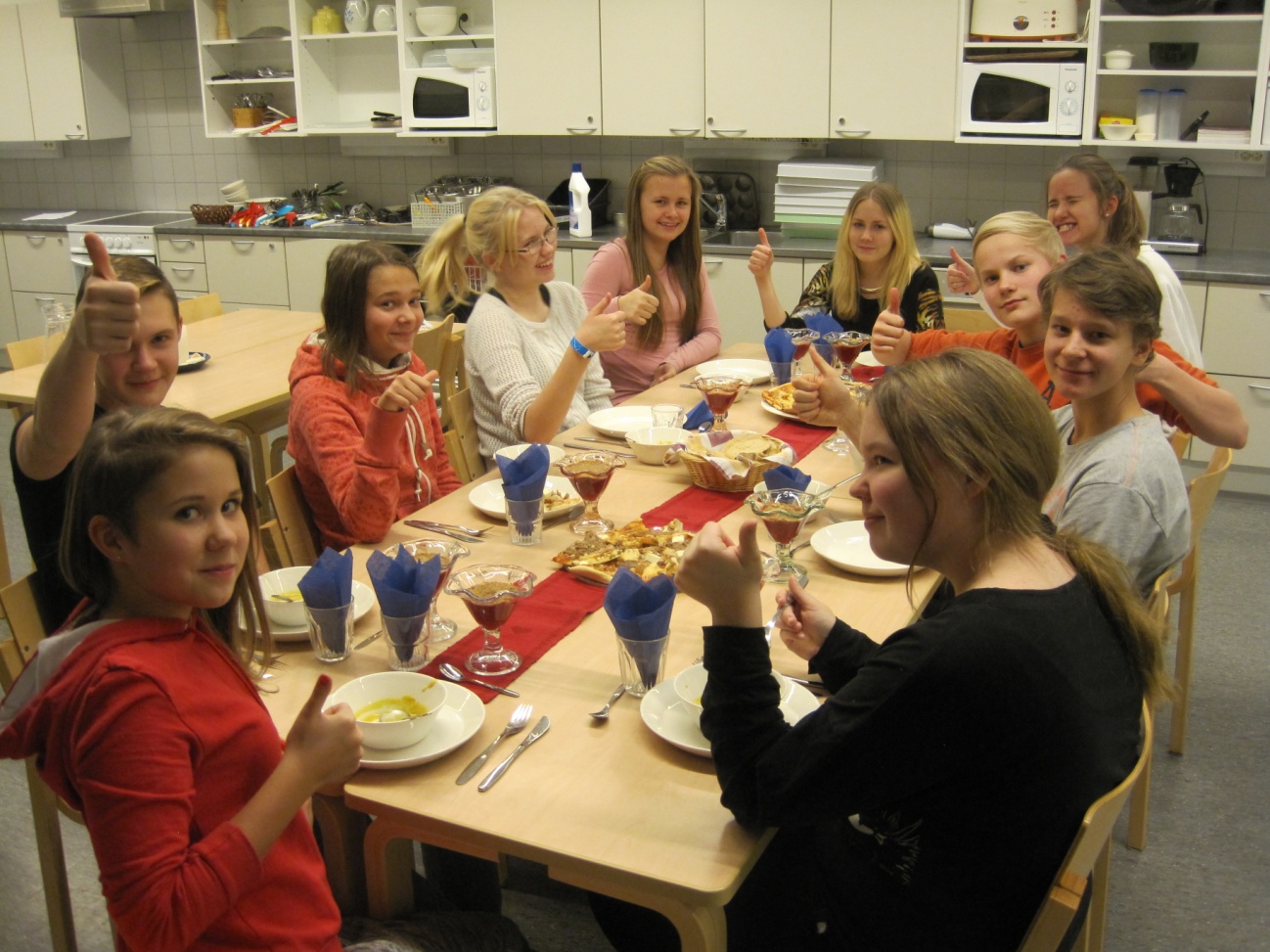 